Pesquisa de PreçoOvos de Chocolate e PescadoCampina GrandeMarço de 2024EXPEDIENTEOvos de Chocolate e Pescado 
Relatório da Pesquisa de Preços para a Semana Santa.Ano 2024Prefeito do Município de Campina Grande/PBBruno Cunha LimaProcuradoria Geral do MunicípioAécio MeloCoordenador Executivo do Procon de Campina Grande –PBWaldeny Mendes SantanaElaboração de Conteúdo
Pesquisa de Campo e Estatística:Pesquisador estagiário: Giovana de SouzaRichard Matheus Avelino da SilvaProjeto de Extensão: LucasOrientador: Ricardo Alves de OlindaDepartamento de Estatística- UEPB CCT- Centro de Ciência e TecnologiaProjeto Gráfico e DiagramaçãoAssessoria de Comunicação Eliane França - DRT 2000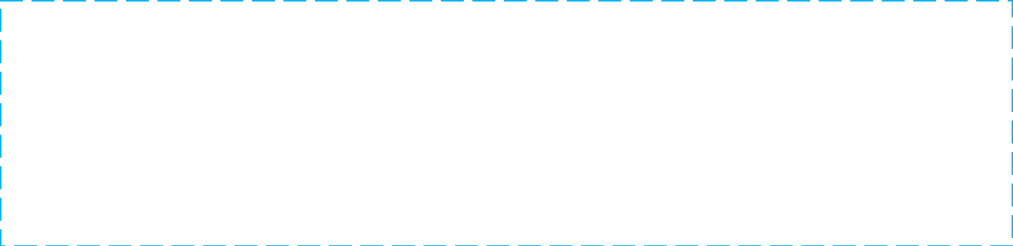 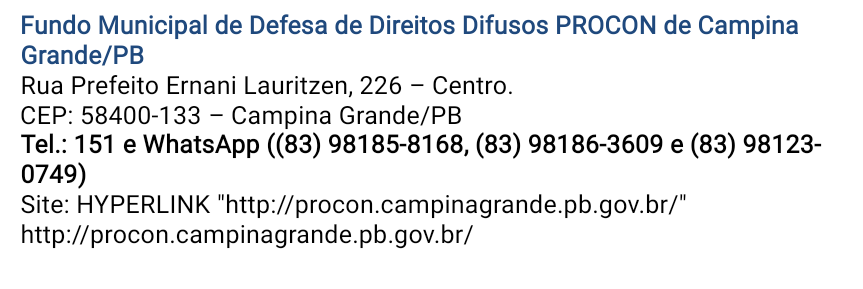 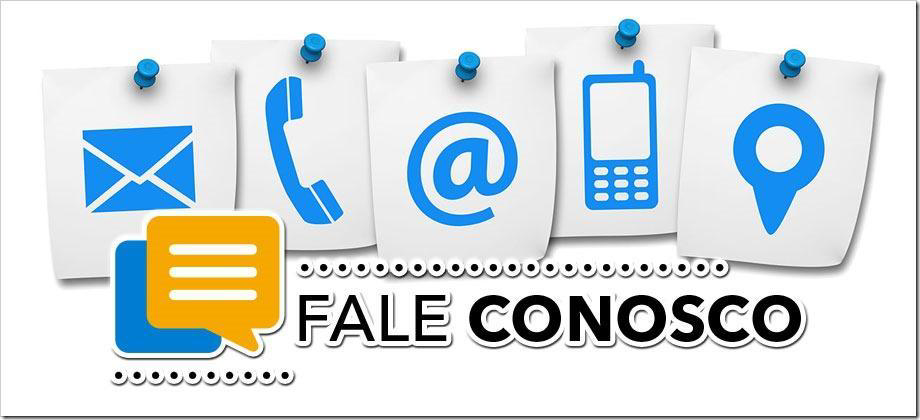 © 2024. Fundo Municipal de Defesa de Direitos Difusos PROCON Campina Grande/PBÉ permitida a reprodução parcial ou total desta obra, desde que citada a fonte.  SumárioINTRODUÇÃOA pesquisa de preços de ovos de chocolate e pescados realizada pelo Procon Campina Grande referente a Semana Santa foi realizada no dia 22 de março. Na oportunidade os fiscais do Fundo Municipal de Defesa de Direitos Difusos em parceria com o Departamento de Estatística da Universidade Estadual da Paraíba (UEPB) visitaram 17 estabelecimentos comerciais do município que comercializam estes produtos. Para análise científica do material foi utilizada a Estatística Descritiva, que é um ramo da Estatística que aplica várias técnicas para descrever e sumarizar um conjunto de dados. E para o tratamento dos dados e análises dos resultados foi utilizado uma planilha eletrônica.DICAS DO PROCONLembrando que o objetivo do material é oferecer uma referência ao consumidor por meio dos preços obtidos no levantamento realizado. Mas que os mesmos estão sujeitos a alterações, conforme a data da compra, inclusive por ocasião de descontos especiais, ofertas e promoções. Vamos às dicas!1) Planejamento: Antes de ir às compras, faça uma lista do que deseja comprar. Ciente do quanto pode gastar sem trazer prejuízos para o orçamento do mês, pois assim você evita comprar por impulso. 2) Pesquisa: Sempre que possível, compare preços em panfletos, anúncios, encartes publicitários e no site do Procon de Campina http://procon.campinagrande.pb.gov.br/. Com a pesquisa o consumidor pode verificar quais preços são mais atrativos e, ainda, exigir o cumprimento da oferta, no caso de publicidade enganosa. 3) Armazenamento: No período de compras, observe bem o local onde os produtos estão armazenados, verifique sobretudo a limpeza do ambiente. Alimentos como o chocolate, não devem estar próximos de produtos com odor forte, como os de limpeza, e de fontes de calor. Pois o chocolate pode amolecer, ocorrendo a separação da gordura, o mesmo adquire coloração esbranquiçada e ficará com odor desagradável.4) Embalagem: Leia com cuidado a embalagem do produto, sobretudo o rótulo. Deve conter informações como o peso, a quantidade, composição, prazo de validade e características do produto. Não adquira produtos com rótulos danificados ou pouco legíveis. Verifique também se há sinais de violação do conteúdo, como furos, ou amassados.5) Brinquedos: Quando houver brinquedos acompanhando o chocolate, a embalagem deve apresentar o selo do Instituto Nacional de Metrologia, Qualidade e Tecnologia (Inmetro) e a idade recomendável para o uso do brinquedo. Brinquedos com correntes, tiras e cordas com mais de 15 cm devem ser evitados para reduzir o risco de estrangulamento da criança.6) Produtos diet e light: Redobre a atenção e verifique na embalagem se realmente possuem porções reduzidas de açúcar e energia.7) Produtos artesanais: Solicite uma degustação do produto antes da compra. Os fornecedores de produtos artesanais devem seguir as mesmas regras de comercialização dos industrializados sendo, inclusive, obrigados a fornecer nota fiscal.8) Importados: Devem apresentar informações sobre o produto em língua portuguesa, como identificação do fabricante/importador, país de origem, prazo de validade, composição, volume/quantidade, registro no órgão competente e outras informações obrigatórias.9) Pescados: Antes de comprar, verifique se há espaço na sua geladeira/freezer para produtos que precisam de refrigeração. Observe atentamente as condições de armazenamento, evite pescados com cheiro forte, abdômen flácido, olhos murchos e sem brilho e guelras pálidas. Peixes frescos têm olhos brilhantes e cheios, aspecto firme, guelras vermelhas, escamas firmes e odor característico. 10) Pesagem: Deve ser feita na presença do consumidor, assim como o acondicionamento do produto. No caso dos peixes frescos, caso deseje que seja embalado com gelo, fique atento para que o gelo não seja pesado junto com o peixe. 11) Congelados: Fique atento ao balcão refrigerado onde está o produto, não deve apresentar poças de água, embalagens suadas ou com placas de gelo sobre a superfície. Produtos congelados não podem estar amolecidos ou com acúmulo de líquidos, pois é um sinal de que passaram por processo de descongelamento. 12) Pré-embalados: Ao comprar peixe pré-embalado, o consumidor pode solicitar a conferência do peso do produto. Lembre-se de que será importante considerar o peso líquido do pescado, além do peso da embalagem. 13) Enlatados e conservas: Não adquira produto com lata estufada, amassada ou com pontos de ferrugem; vidros com a tampa amassada/enferrujada ou com líquido turvo/espuma, pois a integridade do alimento pode estar comprometida. 14) Promoções: Redobre a atenção e confira atentamente a validade, pois alguns estabelecimentos costumam fazer promoção de itens que estão próximos de vencer.FALE COM O PROCONCarta para o endereço: Rua Prefeito Ernani Lauritzen, 226 – Centro, CEP: 58400-133 – Campina Grande/PB; Fale conosco no SITE: http://procon.campinagrande.pb.gov.br TELEFONES: 151 ou 83 98186-3609APLICATIVO CELULAR: PROCON CG MÓVELENDEREÇOS Mercadinho Provisão LTDA- R. Pernambuco, 507 - Liberdade, Campina Grande - PB, 58414-085;Assaí Atacadista	Avenida Assis Chateaubriand, s/n - Liberdade, Campina Grande – PB;Atacadão (Antigo Maxxi Atacado)	Avenida Mal. Floriano Peixoto, s/n - Dinamérica, Campina Grande – PB;O Filezão	Avenida Mal. Floriano Peixoto, 1874 - Centenário, Campina Grande – PB;Ideal-R. Vigolvino Vanderlei, 90 – Conceição, Campina Grande – PB;Bom que só- Rua: Odon Bezerra, 455 Liberdade;Brasil Atacarejo Av. Jorn. Assis Chateaubriand, 245 - Estacao Velha, Campina Grande - PB, 58414-055;Carrefour- partage shopping campina grande - pb	Avenida Severino Bezerra Cabral, Ac. Shopping Partage, 1190 - Catolé, Campina Grande - PB, 58104-170;Assai (Antigo Extra Hiper)	Av: Severino Bezerra Cabral, 1339 Mirante;Supermercado O Baratão -	Rua: Pernambuco, 771 Liberdade;Bom que só -Rua Alzira Figueiredo, 400- Sandra Cavalcante, Campina Grande PB, 58410-755;Bom que só -  Av. Dinamérica Alves Correia, 751- Santa Cruz, Campina Grande-PB, 58417-095;Supermercado O Tourão: R. Alice de Araújo Cruz, 83 – Três Irmãs, Campina Grande – PB; Compre Mais - Av. Mal. Floriano Peixoto, 1874 - Centenário, Campina Grande - PB, 58428-130Atacadão - Av. Manoel Tavares, 1800 - Jardim Tavares, Campina Grande - PB, 58402-020RedeCompras - LOJA 4- R. Olindina Pereira dos Santos, 412 - Malvinas, Campina Grande - PB, 58432-664; Mix Matheus - Av. Francisco Lopes de Almeida, S/N - Três Irmãs, Campina Grande – PB;APRESENTAÇÃO DOS RESULTADOSPesquisa de Preços – Ovos de chocolateTabela 1: Ovos de chocolateFonte: PROCON Municipal de Campina Grande-PB.Data da coleta: 22 de março de 2024.                           NT = Não Tem.Pesquisa de preços - PescadosTabela 2: PescadosFonte: PROCON Municipal de Campina Grande-PBData da coleta: 22/03/2024                                  NT = Não Tem.ANÁLISE DE PREÇOS Tabela 3: Análise de preços – PescadosFonte: PROCON Municipal de Campina Grande-PB.Data da coleta: 22 de março de 2024.Tabela 4: Análise preço ovos de chocolateFonte: PROCON Municipal de Campina Grande-PB.Data da coleta: 22 de março de 2024. Marca - LactaMarca - LactaMarca - LactaMarca - LactaMarca - LactaMarca - LactaMarca - LactaMarca - LactaMarca - LactaMarca - LactaMarca - LactaModelos AdultosEstabelecimentosEstabelecimentosEstabelecimentosEstabelecimentosEstabelecimentosEstabelecimentosEstabelecimentosEstabelecimentosEstabelecimentosEstabelecimentosModelos AdultosAssaíIdealCarrefourO FilezãoAtacadão (antigo Maxxi)Bom que Só Mix MatheusBom que Só(dinamerica)Assaí (Antigo Extra)Rede compras (antigo bom que só)Atacadão Rede ComprasLacta ao Leite 170gR$ 39,99  R$ 41,99  R$ 39,99  R$ 53,19  R$ 35,99  R$ 47,99  R$ 33,99  R$ 48,99  R$ 39,99  R$ 49,99  R$ 35,99  R$ 49,99 Sonho de Valsa (277 g)R$ 41,99  R$ 47,99 NTR$ 59,89  R$ 49,90  R$ 53,99 NT R$ 53,99  R$ 41,99  R$ 55,99  R$ 49,90 NTSonho de Valsa (375 g)R$ 51,99 NTNTR$ 71,19  R$ 51,99  R$ 64,98  R$ 49,99  R$ 64,99 NTNTR$ 51,99 NTDiamente Negro (176g)R$ 39,99  R$ 41,99  R$ 39,99  R$ 52,99  R$ 45,90  R$ 48,99  R$ 37,99  R$ 48,99  R$ 39,99  R$ 49,99  R$ 35,99 NTDiamente Negro (300g)R$ 51,99  R$ 59,99 NTR$ 71,19 NTNTNTNTR$ 51,99 NTR$ 51,99 NTDiamante Negro (500g)NTNTNTNTNTNTNTNTNTNTNTR$ 104,99 Ouro Branco (359g)R$ 56,99  R$ 65,99  R$ 64,99  R$ 77,99  R$ 56,99 NTNTNTR$ 56,99 NTR$ 56,99 NTLaka (175g)R$ 38,90  R$ 41,99  R$ 39,99  R$ 53,19  R$ 35,99  R$ 48,99  R$ 38,49  R$ 48,99  R$ 38,90  R$ 49,99  R$ 35,99  R$ 49,99 Bis (318g)R$ 49,90  R$ 59,99  R$ 58,99  R$ 71,19 NTNTR$ 49,99 NTNTNTR$ 51,99 NTOreo (257g)R$ 41,99  R$ 47,99  R$ 44,99 NTNTR$ 53,99  R$ 39,99  R$ 53,99  R$ 41,99  R$ 55,99  R$ 49,90 NTLaka e Diamante Negro (500g)R$ 84,99  R$ 96,99  R$ 87,90  R$ 112,99 NTR$ 101,99 NTR$ 101,99  R$ 84,99  R$ 104,99 NTNTFavoritos (560g)NTR$ 96,99  R$ 87,90  R$ 109,69 NTR$ 101,99  R$ 84,99  R$ 101,99  R$ 84,99  R$ 104,99  R$ 84,99  R$ 104,99 Marca DelatteMarca DelatteMarca DelatteMarca DelatteModelos AdultoEstabelecimentosEstabelecimentosEstabelecimentosModelos AdultoRede ComprasO FilezãoAtacadãoDelatte Premium (150g)NTNTR$ 18,99 Delatte Chocotudo (80g)R$ 13,99  R$ 12,59  R$ 11,99 Delatte Cacau Meio a Meio (150g)NTR$ 19,99 NTMarca LactaMarca LactaMarca LactaMarca LactaMarca LactaMarca LactaMarca LactaMarca LactaMarca LactaMarca LactaModelo CriançaEstabelecimentosEstabelecimentosEstabelecimentosEstabelecimentosEstabelecimentosEstabelecimentosEstabelecimentosEstabelecimentosEstabelecimentosModelo CriançaAssaíRede ComprasIdealO Filezão Assaí (Antigo Extra)CarrefourAtacadão Mix Mateus Bom que Só(Dinamérica)Rede compras (antigo bom que só)Hot - Wheels (166g)R$ 63,99 63,99R$ 74,99  R$ 85,79  R$ 63,99  R$ 69,49  R$ 63,99  R$ 62,49  R$ 77,99  R$ 78,99 Batman (166g)R$ 63,99 63,99NTNTR$ 63,99  R$ 69,49  R$ 63,99 NTR$ 77,99 NTBarbie (166g)R$ 63,99 63,99R$ 74,99  R$ 85,79  R$ 63,99  R$ 69,49  R$ 63,99  R$ 62,49  R$ 77,99  R$ 78,99 Marca NestléMarca NestléMarca NestléMarca NestléMarca NestléMarca NestléMarca NestléMarca NestléModelo AdultoEstabelecimentosEstabelecimentosEstabelecimentosEstabelecimentosEstabelecimentosEstabelecimentosEstabelecimentosModelo AdultoAssaíRede ComprasIdealBrasil AtacarejoBom que Só Assaí ( Antigo Extra)Rede compras (antigo bom que só)Nestlé Classic (199g)R$ 41,99  R$ 43,99  R$ 48,99 NTNTR$ 41,99  R$ 39,99 Nestlé Prestígio (225g)R$ 39,99 NTR$ 48,99 NTNTNTNTAlpino (349,5g)R$ 61,99  R$ 65,99  R$ 72,99  R$ 64,13  R$ 62,99  R$ 61,99  R$ 65,99 Kit Kat (332g)R$ 54,90  R$ 65,99  R$ 72,99 NTR$ 64,99  R$ 54,90  R$ 65,99 Kit Kat White (332g)R$ 61,99 NTNTNTNTR$ 61,99 NTGalak (199g)R$ 41,99  R$ 43,99 NTNTNTR$ 41,99  R$ 39,99 Marca GarotoMarca GarotoMarca GarotoMarca GarotoMarca GarotoMarca GarotoMarca GarotoMarca GarotoMarca GarotoModelo AdultoEstabelecimentosEstabelecimentosEstabelecimentosEstabelecimentosEstabelecimentosEstabelecimentosEstabelecimentosEstabelecimentosModelo AdultoAssaíRede ComprasIdealBrasil AtacarejoBom que SóAssaí (Antigo Extra)Bom que Só(Dinamérica)Rede compras (antigo bom que só)Serenata de Amor (213g)NTR$ 39,99 NTNTR$ 41,99 NTR$ 41,99  R$ 39,99 Garoto Ao Leito (185g)NTNTR$ 48,99 NTNTNTNTNTTalento Caramelo (350g)R$ 57,90 NTR$ 72,99 NTNTNTNTNTTalento Castanha do Pará (350g)R$ 59,90 NTR$ 72,99 NTNTR$ 57,90  R$ 66,99 NTTalento Avelãs (350g)R$ 59,90 NTR$ 72,99  R$ 67,80  R$ 66,99  R$ 57,90  R$ 66,99 NTPESQUISA DE PREÇOS - PESCADOSPESQUISA DE PREÇOS - PESCADOSPESQUISA DE PREÇOS - PESCADOSPESQUISA DE PREÇOS - PESCADOSPESQUISA DE PREÇOS - PESCADOSPESQUISA DE PREÇOS - PESCADOSPESQUISA DE PREÇOS - PESCADOSPESQUISA DE PREÇOS - PESCADOSPESQUISA DE PREÇOS - PESCADOSPESQUISA DE PREÇOS - PESCADOSPESQUISA DE PREÇOS - PESCADOSPESQUISA DE PREÇOS - PESCADOSPESQUISA DE PREÇOS - PESCADOSPESQUISA DE PREÇOS - PESCADOSPESQUISA DE PREÇOS - PESCADOSPESQUISA DE PREÇOS - PESCADOSPESQUISA DE PREÇOS - PESCADOSPESQUISA DE PREÇOS - PESCADOSPESQUISA DE PREÇOS - PESCADOSProdutoEspecificaçãoBrasil AtacarejoMerc Provisão AssaíCarrefourBom que sóO BaratãoIdealCompre MaisAtacadão O FilezãoAtacadão (Antigo Maxx)Mix MatheusRede ComprasO TourãoBom que Só (Dinamérica)Rede Compras (Antigo Bom que Só)AssaíTipo FiléTipo FiléTipo FiléTipo FiléTipo FiléTipo FiléTipo FiléTipo FiléTipo FiléTipo FiléTipo FiléTipo FiléTipo FiléTipo FiléTipo FiléTipo FiléTipo FiléTipo FiléTipo FiléMerluza1 KGR$ 73,60  R$ 29,90  R$ 43,80  R$ 53,18  R$ 29,99 NTR$ 48,74  R$ 46,38  R$ 31,90  R$ 39,99  R$ 39,63 NTR$ 27,99 NTR$ 29,99  R$ 35,99  R$ 51,88 Polaca1 KGNTNTNTNTR$ 39,99 NTR$ 43,74 NTR$ 43,80  R$ 24,90 NTNTR$ 41,24  R$ 27,25  R$ 31,99  R$ 32,99 NTSalmão1 KGR$ 165,60 NTNTR$ 180,98  R$ 133,83 NTR$ 100,98 NTNTR$ 87,99 NTNTNTNTR$ 79,99  R$ 108,74  R$ 128,43 Tilápia1KGR$ 50,16  R$ 49,99  R$ 81,80  R$ 89,75  R$ 83,98 NTR$ 64,98  R$ 76,61  R$ 61,25 NTR$ 58,17 NTR$ 59,99 NTR$ 61,24  R$ 87,49  R$ 56,13 Peixe com cabeçaPeixe com cabeçaPeixe com cabeçaPeixe com cabeçaPeixe com cabeçaPeixe com cabeçaPeixe com cabeçaPeixe com cabeçaPeixe com cabeçaPeixe com cabeçaPeixe com cabeçaPeixe com cabeçaPeixe com cabeçaPeixe com cabeçaPeixe com cabeçaPeixe com cabeçaPeixe com cabeçaPeixe com cabeçaPeixe com cabeçaCavalinha1 KGNTR$ 8,99 NTNTNTR$ 9,98 NTR$ 10,89 NTR$ 10,99  R$ 10,90 NTNTR$ 8,99  R$ 8,99 NTR$ 13,28 Corvina1 KGNT17,99 kgR$ 17,99 NTNTNTNTR$ 19,59 NTR$ 19,99  R$ 17,29  R$ 17,49  R$ 19,99  R$ 17,54  R$ 21,99  R$ 19,99  R$ 25,50 Tilápia1 KGNTNTR$ 17,99 NTNTNTNTNTR$ 33,22 NTNTNTNTNTNTNTNTPeixes PostaPeixes PostaPeixes PostaPeixes PostaPeixes PostaPeixes PostaPeixes PostaPeixes PostaPeixes PostaPeixes PostaPeixes PostaPeixes PostaPeixes PostaPeixes PostaPeixes PostaPeixes PostaPeixes PostaPeixes PostaPeixes PostaAtum 1 KGNTNTNTR$ 45,80  R$ 17,99 NTR$ 18,74  R$ 21,24  R$ 21,59 NTR$ 26,90  R$ 19,99  R$ 34,99 NTR$ 33,99  R$ 18,99  R$ 31,88 Castanha1 KGR$ 34,75 NTR$ 31,13 NTR$ 11,99 NTNTR$ 18,49  R$ 22,38 NTNTNTR$ 10,99 NTR$ 11,99  R$ 10,99  R$ 15,90 Dourado1 KGNTR$ 39,99  R$ 27,50 NTNTNTR$ 26,24  R$ 29,99  R$ 31,90 NTR$ 27,38  R$ 32,90 NTR$ 31,24 NTR$ 24,79  R$ 33,63 Pescada amarela1 KGNTNTNTNTNTNTR$ 35,89 NTNTNTNTR$ 55,99 NTNTNTNTNTTilápia 1 KGNTNTR$ 28,13  R$ 69,78 NTNTR$ 38,56  R$ 34,36  R$ 34,88  R$ 29,99 NTNTNTNTNTNTNTPescada branca1 KGNTNTNTNTNTNTNTNTNTNTR$ 23,50 NTNTNTNTNTNTSalmão1 KGNTNTR$ 74,75 NTNTNTNTNTR$ 101,80 NTNTNTNTNTNTNTNTSerra1 KGNTNTR$ 27,50 NTNTNTNTNTNTNTNTR$ 26,99  R$ 31,99 NTNTNTNTBacalhauBacalhauBacalhauBacalhauBacalhauBacalhauBacalhauBacalhauBacalhauBacalhauBacalhauBacalhauBacalhauBacalhauBacalhauBacalhauBacalhauBacalhauBacalhauBacalhau ling1 KGNTNTNTR$ 65,90 NTNTNTNTNTNTNTNTNTNTNTNTNTBacalhau porto1 KGNTNTNTNTNTNTNTNTNTNTR$ 149,90  R$ 149,99 NTNTR$ 179,90 NTNTBacalhau Saithe1 KGNTNTNTR$ 49,90  R$ 36,48 NTNTNTNTNTNTR$ 38,99 NTNTR$ 49,99  R$ 44,99  R$ 45,90Análise de Preços - PescadosAnálise de Preços - PescadosAnálise de Preços - PescadosAnálise de Preços - PescadosAnálise de Preços - PescadosAnálise de Preços - PescadosProdutosMenor preçoMaior PreçoPreço MédioDiferençaVariaçãoFiléFiléFiléFiléFiléFiléMerluzaR$ 27,99  R$ 73,60  R$ 41,64  R$ 45,61 162,95%PolacaR$ 24,90  R$ 43,80  R$ 35,74  R$ 18,90 75,90%SalmãoR$ 79,99  R$ 180,98  R$ 123,32  R$ 100,99 126,25%TilápiaR$ 49,99  R$ 89,75  R$ 67,81  R$ 39,76 79,54%Peixe com cabeçaPeixe com cabeçaPeixe com cabeçaPeixe com cabeçaPeixe com cabeçaPeixe com cabeçaCavalinhaR$ 8,99  R$ 13,28  R$ 10,38  R$ 4,29 47,72%CorvinaR$ 17,29  R$ 25,50  R$ 19,74  R$ 8,21 47,48%TilápiaR$ 17,99  R$ 33,22  R$ 25,60  R$ 15,23 84,64%Peixes PostaPeixes PostaPeixes PostaPeixes PostaPeixes PostaPeixes PostaAtum  R$ 17,99  R$ 45,80  R$ 26,55  R$ 27,81 154,59%CastanhaR$ 10,99  R$ 34,75  R$ 18,73  R$ 23,76 216,20%DouradoR$ 24,79  R$ 39,99  R$ 30,55  R$ 15,20 61,32%Pescada amarelaR$ 35,89  R$ 55,99  R$ 45,94  R$ 20,10 56,00%Tilápia  R$ 28,13  R$ 69,78  R$ 39,28  R$ 41,66 148,11%Pescada brancaR$ 23,50  R$ 23,50  R$ 23,50  R$ -   0,00%SalmãoR$ 74,75  R$ 101,80  R$ 88,28  R$ 27,05 36,19%SerraR$ 26,99  R$ 31,99  R$ 28,83  R$ 5,00 18,53%BacalhauBacalhauBacalhauBacalhauBacalhauBacalhauBacalhau lingR$ 65,90  R$ 65,90  R$ 65,90  R$ -   0,00%Bacalhau portoR$ 149,90  R$ 179,90  R$ 159,93  R$ 30,00 20,01%Bacalhau SaitheR$ 36,48  R$ 49,99  R$ 44,38  R$ 13,51 37,03%Análise de Preços - Ovos de ChocolateAnálise de Preços - Ovos de ChocolateAnálise de Preços - Ovos de ChocolateAnálise de Preços - Ovos de ChocolateAnálise de Preços - Ovos de ChocolateAnálise de Preços - Ovos de ChocolateProdutosMenor preçoMaior PreçoPreço MédioDiferençaVariaçãoLacta ao Leite 170gR$ 33,99  R$ 53,19  R$ 43,17  R$ 19,20 56,49%Sonho de Valsa (277 g)R$ 41,99  R$ 59,89  R$ 50,63  R$ 17,90 42,63%Sonho de Valsa (375 g)R$ 49,99  R$ 71,19  R$ 58,16  R$ 21,20 42,41%Diamente Negro (176g)R$ 35,99  R$ 52,99  R$ 43,89  R$ 17,00 47,24%Diamente Negro (300g)R$ 51,99  R$ 71,19  R$ 57,43  R$ 19,20 36,93%Diamante Negro (500g)R$ 104,99  R$ 104,99  R$ 104,99  R$ -   0,00%Ouro Branco (359g)R$ 56,99  R$ 77,99  R$ 62,42  R$ 21,00 36,85%Laka (175g)R$ 35,99  R$ 53,19  R$ 43,45  R$ 17,20 47,79%Bis (318g)R$ 49,90  R$ 71,19  R$ 57,01  R$ 21,29 42,67%Oreo (257g)R$ 39,99  R$ 55,99 R$ 47,87 R$ 16,00 40,01%Laka e Diamante Negro (500g)R$ 84,99  R$ 112,99  R$ 97,10  R$ 28,00 32,95%Favoritos (560g)R$ 84,99  R$ 109,69  R$ 96,35  R$ 24,70 29,06%Delatte Premium (150g)R$ 18,99  R$ 18,99  R$ 18,99  R$ -   0,00%Delatte Chocotudo (80g)R$ 11,99  R$ 13,99  R$ 12,86  R$ 2,00 16,68%Delatte Cacau Meio a Meio (150g)R$ 19,99  R$ 19,99  R$ 19,99  R$ -   0,00%Hot - Wheels (166g)R$ 62,49  R$ 85,79  R$ 70,57  R$ 23,30 37,29%Batman (166g)R$ 63,99  R$ 77,99  R$ 67,24  R$ 14,00 21,88%Barbie (166g)R$ 62,49  R$ 85,79  R$ 70,57  R$ 23,30 37,29%Nestlé Classic (199g)R$ 39,99  R$ 48,99  R$ 43,39  R$ 9,00 22,51%Nestlé Prestígio (225g)R$ 39,99  R$ 48,99  R$ 44,49  R$ 9,00 22,51%Alpino (349,5g)R$ 61,99  R$ 72,99  R$ 65,15  R$ 11,00 17,74%Kit Kat (332g)R$ 54,90  R$ 72,99  R$ 63,29  R$ 18,09 32,95%Kit Kat White (332g)R$ 61,99  R$ 61,99  R$ 61,99  R$ -   0,00%Galak (199g)R$ 39,99  R$ 43,99  R$ 41,99  R$ 4,00 10,00%Serenata de Amor (213g)R$ 39,99  R$ 41,99  R$ 40,99  R$ 2,00 5,00%Garoto Ao Leite (185g)R$ 48,99  R$ 48,99  R$ 48,99  R$ -   0,00%Talento Caramelo (350g)R$ 57,90  R$ 72,99  R$ 65,45  R$ 15,09 26,06%Talento Castanha do Pará (350g)R$ 57,90  R$ 72,99  R$ 64,45  R$ 15,09 26,06%Talento Avelãs (350g)R$ 57,90  R$ 72,99  R$ 65,43  R$ 15,09 26,06% 